Просьба заменить Приложение 1 прилагаемым текстом.приложение 1Список государств, подписавших общие предложения европейских стран (ECP)______________Всемирная конференция по международной электросвязи (ВКМЭ-12)
Дубай, 3−14 декабря 2012 года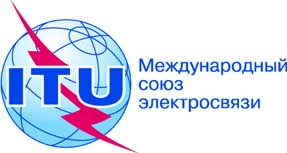 ПЛЕНАРНОЕ ЗАСЕДАНИЕИсправление 1
к Документу 16-RПЛЕНАРНОЕ ЗАСЕДАНИЕ3 ноября 2012 годаПЛЕНАРНОЕ ЗАСЕДАНИЕОригинал: английскийАдминистрации европейских странАдминистрации европейских странОБЩИЕ ПРЕДЛОЖЕНИЯ ЕВРОПЕЙСКИХ СТРАН ДЛЯ РАБОТЫ КОНФЕРЕНЦИИОБЩИЕ ПРЕДЛОЖЕНИЯ ЕВРОПЕЙСКИХ СТРАН ДЛЯ РАБОТЫ КОНФЕРЕНЦИИГосударства-ЧленыECP1
(EUR/16A1/1−84 и EUR/16A1/98−108)ECP2
(EUR/16A1/85−97)ALBANDAUTAZEBELBIHBLRBULCVACYPCZEДаDДаДаDNKДаДаE ДаДаESTДаДаF ДаДаFINДаДаGДаДаGEOGRCДаДаHNGДаHOLДаДаHRVДаДаIIRLISLLIELTUДаLUXLVAMCOMDAMKDMLTДаДаMNENORДаДаPOLPORДаДаROURUSДаSДаSMRSRBSUIДаДаSVKДаДаSVNTURUKRВсего1916